PROJECTE DE COOPERACIÓ FUNDESPLAI-C.E. EL TRICICLE A BOLIVIA:INTERCANVI C.E. EL TRICICLE – FCE amb el CENTRO VICENTE CAÑAS (Cochabamba) 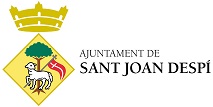 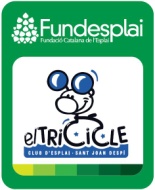 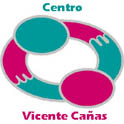 Més informació sobre l’entitat al seu web: http://www.tricicle.fundesplai.orgFacebook: https://www.facebook.com/EsplaiTricicle/DESCRIPCIÓ DEL PROJECTEEl projecte liderat pel Tricicle i amb el suport de la Fundació Catalana de l’Esplai ( FCE ) consisteix en millorar la qualitat de vida dels infants de Cochabamba ( Bolivia), tot coneixent-nos i i empoderar-los a través de l’intercanvi d’experiències amb un esplai de Sant Joan Despí.Com a eina de treball i trobada conjunta per compartir gràficament les experiències conjuntes , des de FCE es va crear el següent bloc:  (http://projectes.fundesplai.org/cochabambasantjoandespi) , on penjar noticies, comentaris i imatges varies, fent servir el castellà com a llengua vehicular. Els eixos d’intercanvi durant la durada del projecte els darrers tres anys ( 2014, 2015 i 2016) han estat: JOCS POPULARS CONTES i LLEGENDES TRADICIONALS GASTRONOMIA DANCES I BALLS CONÈIXER EL BARRI I CIUTAT OBJECTIUS GENERALS1- Contribuir de forma sistematitzada, en el marc del Programa Esplai Sense Fronteres de la Fundació Catalana de l’Esplai a la re-valorització de la cultura popular quechua-Cochabambina (Bolívia-SUD), i la cultura popular catalana-Sant Joan Despí (Catalunya-NORD), a partir del treball educatiu amb els infants a cada lloc, i a partir de l’intercanvi dels resultats educatius- visibles- generats al projecte, des d’una perspectiva lúdica i educativa i horitzontal.2- Contribuir al coneixement d'altres cultures, i de la pròpia cultura catalana, i propiciar la construcció d'espais de diàleg entre els països del nord i els països del sud en un marc de reciprocitat i intercanvi.3- Fomentar el coneixement de les realitats culturals-socials mútues per a enfortir l'agermanament i els vincles afectius, entre els infants catalans i bolivians a través de l'intercanvi cultural. PROPOSTA OBJECTIUS ESPECÍFICS 2016 Establir relació més directa amb els educadors ( conèixer més de primera mà les necessitats, etc... ) Estudiar la possibilitat d’intercanvi entre educadors/es Rendabilitzar més les trobades conjuntes entre educadors via skype. Establir un guió previ de temes a tractar. Fomentar molt més la coneixença,consulta i us del Bloc d’intercanvi a l’esplaiFomentar el protagonisme i la vida quotidiana en l’intercanvi directe entre els propis infants Treballar des de l’esplai molt més les experiències que ens mostren des de CochabambaDonar més a conèixer i vincular el projecte a la ciutat de Sjd, via la Comissió de Solidaritat de la que formem part. Continuar en la línia d’intercanviar experiències genèriques sobre la cultura popular lligada al calendari de cada entitat a més d’establir-ne un més concret, com ara : “ EL TEU BARRI I CIUTAT”DATA D’INICI  2015 DESTINATARISNois i noies del centre educatiu i de lleure infantil Vicente Cañas a Cochabamba (Bolivia).RESULTAT/DADESA nivell de bloc, destacar un petit mapa d’ubicació geogràfica de totes dues entitats. En procés.Enviament de dibuixos sobre el teu grup- barri- pobleEnviament de fotografies sobre el teu grup- barri – poble. Presentació general del bloc als grups de dissabtes . Intercanvi via skype amb una representació dels infants de cada lloc.  Setmana d’activitats de COCHABAMBA  ( tallers i dissabtes ) . Plafó informatiu entrada: reserva d’un espai exclusiu per destacar info. Possibilitat que els mateixos nois/es puguin escriure breus noticies al bloc. En procés.Expo-foto mural de les activitats més destacables. En procés. Finalització 3r trimestre.Possibilitat intercanvi cultural amb Colla de Diables. En procés. Finalització 3r trimestreIMATGES: trobareu més noticies i fotografies al bloc: http://projectes.fundesplai.org/cochabambasantjoandespi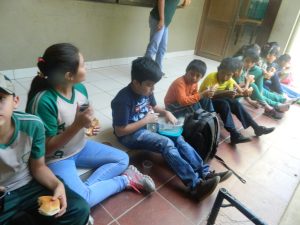 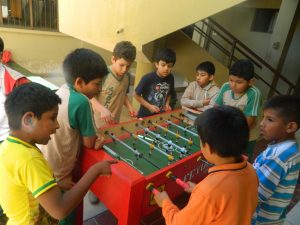 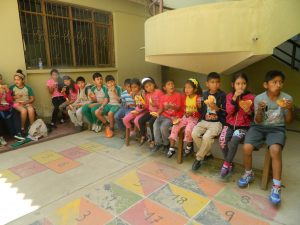 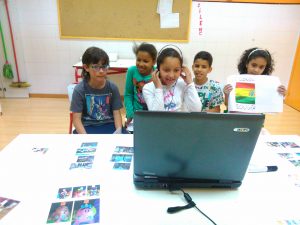 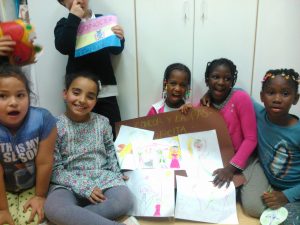 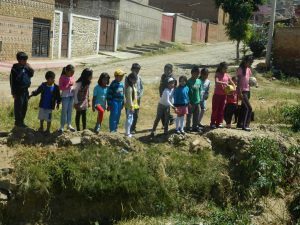 